Foundations of EBP in Healthcare MOOC - Module 2 MapStart of Block: SurveyQ12 Thank you for participating in this voluntary survey.  The Module Map for Module 2 is a new design.  With this survey we are gathering evidence on its value added to the module.  Please provide your honest, confidential feedback in the following short survey.  Q55 How many Massive Open Online Courses have you taken? This is the first  (1) 2-5  (2) More than 5  (3) Q10 Thinking about the section: Module 2 Roadmap - Start Here for Module 2, please rate your agreement with the following statements.  Q30 Did the introductory video provided a clear overview of the module? Yes  (1) No  (2) Did not watch the video  (3) Display This Question:If Did the introductory video provided a clear overview of the module?  = NoQ32 You indicate that you did NOT think the introductory video provided a clear overview of the module.  What was the video missing?  How could the video be improved?________________________________________________________________________________________________________________________________________________________________________________________________________________________________________________________________________________________________________________________________Display This Question:If Did the introductory video provided a clear overview of the module?  = YesQ37 Was the introductory video helpful? Yes  (1) No  (2) Did not watch the video  (3) Q13 Were the objectives listed in the module map clear?Yes  (1) No  (2) Display This Question:If Were the objectives listed in the module map clear? = NoQ14 You indicated that the objectives are not clear.  Please tell us what is not clear:________________________________________________________________________________________________________________________________________________________________________________________________________________________________________________________________________________________________________________________________Q33 Did the links to the lectures, readings or practice list in the module map work as expected? Yes  (1) No  (2) Did not try the links.  (3) Display This Question:If Did the links to the lectures, readings or practice list in the module map work as expected?  = NoQ34 You indicated that not all of the links worked as expected.   Please list the link(s) that did not work.  ________________________________________________________________________________________________________________________________________________________________________________________________________________________________________________________________________________________________________________________________Q51 Module 2 Roadmap - Start Here for Module 2, how true are the statements about the section based on it's role within the module?Q12 What suggestions do you have to improve the Module 2 Map?________________________________________________________________________________________________________________________________________________________________________________________________________________________________________________________________________________________________________________________________End of Block: SurveyExtremely (1)Very (2)Moderately (3)Slightly (4)Not at all (5)It is engaging. (1) It is logically organized. (2) It has font that is clear and readable. (4) It provides clear expectations for the module. (5) 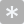 Extremely (1)Very (2)Moderately (3)Slightly (4)Not at all (5)Contains valuable information. (1) Feels like a coherent component of the module. (2) Without it the module would be less engaging (3) 